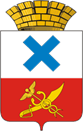 Администрация Городского округа «город Ирбит»Свердловской областиПОСТАНОВЛЕНИЕот 30 декабря 2021 года № 2290-ПАг. ИрбитО внесении изменений в постановление администрации Муниципального образования город Ирбит от 30 июня 2009 года №1147 «О создании межведомственной комиссии по профилактике экстремизма в Муниципальном образовании город Ирбит» В целях обеспечения деятельности межведомственной комиссии по профилактике экстремизма в Муниципальном образовании город Ирбит,  созданной постановлением администрации Муниципального образования город Ирбит от 30 июня 2009 №1147 «О создании межведомственной комиссии по профилактике экстремизма в Муниципальном образовании город Ирбит», руководствуясь статьей 30 Устава Городского округа «город Ирбит» Свердловской области, администрация Городского округа «город Ирбит» Свердловской областиПОСТАНОВЛЯЕТ: 1. Внести в постановление администрации Муниципального образования город Ирбит от 30 июня 2009 № 1147 «О создании межведомственной комиссии по профилактике экстремизма в Муниципальном образовании город Ирбит», следующие изменения:1) в наименовании, по тексту постановления и приложений слова «Муниципальное образование город Ирбит» заменить словами «Городской округ «город Ирбит» Свердловской области» в соответствующем падеже;2) изложить состав межведомственной комиссии по профилактике экстремизма в Муниципальном образовании город Ирбит в новой редакции (прилагается). 2. Признать утратившим силу постановление администрации Муниципального образования город Ирбит от 30 апреля 2020 № 633-ПА                «О внесении изменения в постановление администрации Муниципального образования город Ирбит от 30 июня 2009 года № 1147 «О создании межведомственной комиссии по профилактике экстремизма в Муниципальном образовании город Ирбит»3. Контроль за исполнением настоящего постановления возложить на первого заместителя главы администрации Городского округа «город Ирбит» Свердловской области С.С. Лобанова.Глава Городского округа«город Ирбит» Свердловской области                                                      Н.В. ЮдинПриложение к постановлению администрацииГородского округа «город Ирбит» Свердловской области от 30 декабря 2021 № 2290-ПАСОСТАВмежведомственной комиссии по профилактике экстремизмав Городском округе «город Ирбит» Свердловской областиЮдин Николай Вениаминович, глава Городского округа «город Ирбит» Свердловской области – председатель комиссии;Лобанов Сергей Семенович, первый заместитель главы администрации Городского округа «город Ирбит» Свердловской области – заместитель председателя комиссии;Большакова Светлана Аркадьевна, ведущий специалист в отделе гражданской защиты и общественной безопасности администрации Городского округа «город Ирбит» Свердловской области - секретарь комиссии.Члены комиссии:Артемьева Татьяна Алексеевна, директор Государственного автономного профессионального образовательного учреждения Свердловской области «Ирбитский политехникум» (по согласованию);Аршинова Галина Николаевна, начальник отдела по вопросам миграции межмуниципального отдела Министерства внутренних дел Российской Федерации «Ирбитский» (по согласованию);Гельмут Маргарита Маратовна, директор муниципального автономного учреждения Городского округа «город Ирбит» Свердловской области «Центр молодежи»;Катцина Светлана Анатольевна, директор Государственного автономного профессионального образовательного учреждения Свердловской области «Ирбитский мотоциклетный техникум» (по согласованию);Коробейникова Наталья Витальевна, начальник Управления культуры, физической культуры и спорта (по согласованию);Кузнецова Ксения Владимировна, директор Государственного автономного образовательного учреждения среднего профессионального образования Свердловской области «Ирбитский гуманитарный колледж» (по согласованию); Леонтьева Татьяна Вячеславовна, председатель Территориальной комиссии в городе Ирбите по делам несовершеннолетних и защите их прав (по согласованию);Лыжина Юлия Николаевна, начальник Управления образованием Городского округа «город Ирбит» Свердловской области (по согласованию);Новоселов Евгений Валерьевич, начальник межмуниципального отдела Министерства внутренних дел Российской Федерации «Ирбитский» (по согласованию);Томшин Павел Николаевич, председатель Думы Городского округа «город Ирбит» Свердловской области (по согласованию);Юрьев Сергей Николаевич, директор муниципального казённого учреждения Городского округа «город Ирбит» Свердловской области «Центр развития культуры, спорта и молодёжной политики» (по согласованию);Яковлева Ольга Юрьевна, заведующий Ирбитским центром медицинского образования Нижнетагильского филиала Государственного бюджетного профессионального образовательного учреждения «Свердловский областной медицинский колледж» (по согласованию).